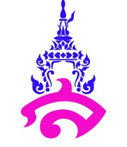 					    แผนการจัดการเรียนรู้ที่ ๕
หน่วยการเรียนรู้ที่ ๓							เรื่อง มัทนะพาธา
แผนการจัดการเรียนรู้ พินิจคุณค่าวรรณคดี				จำนวน  ๑  คาบ  
ผู้สอน อาจารย์จารุวัลย์	พิมผนวชมาตรฐานการเรียนรู้/ตัวชี้วัด
 	มาตรฐาน  
 		มาตรฐาน ท ๕.๑	เข้าใจและแสดงความคิดเห็น วิจารณ์วรรณคดีและวรรณกรรมไทย		              		อย่างเห็นคุณค่า และนำมาประยุกต์ใช้ในชีวิตจริง
 	ตัวชี้วัด		ท ๔.๑ ม. ๕-๖/๑	วิเคราะห์และวิจารณ์วรรณคดีและวรรณกรรมตามหลักการวิจารณ์เบื้องต้น	    	ท ๔.๑ ม. ๕-๖/๒	วิเคราะห์ลักษณะเด่นของวรรณคดีเชื่อมโยงกับการเรียนรู้ทางประวัติศาสตร์				และวิถีชีวิตของสังคมในอดีต	    	ท ๔.๑ ม. ๕-๖/๓	วิเคราะห์และประเมินคุณค่าด้านวรรณศิลป์ของวรรณคดีและวรรณกรรม				ในฐานะที่เป็นมรดกทางวัฒนธรรมของชาติจุดประสงค์การเรียนรู้ 		๑.  อธิบายคุณค่าของบทละครพูดคำฉันท์เรื่อง มัทนะพาธา   		๒. วิเคราะห์คุณค่าของบทละครพูดคำฉันท์เรื่อง มัทนะพาธา   		๓. เห็นคุณค่าของวรรณคดีไทย สาระสำคัญ		บทละครพูดคำฉันท์เรื่อง มัทนะพาธา   ได้รับยกย่องจากวรรณคดีสโมสรว่าเป็นยอดของบทละครพูด เนื่องจากบทประพันธ์มีความประณีตในการใช้ถ้อยคำ เนื้อเรื่องสนุกสนาน แฝงข้อคิดหลายประการให้กับผู้อ่าน การอ่านอย่างพินิจคุณค่าทำให้ผู้อ่านตระหนักถึงความสำคัญและเห็นคุณค่าของวรรณคดีสาระการเรียนรู้		๑. 	ความรู้	        	คุณค่าของบทละครคำฉันท์เรื่อง มัทนะพาธา		๒. 	ทักษะ/กระบวนการ/กระบวนการคิด			การให้เหตุผล  การจัดระบบความคิดเป็นแผนภาพ การสังเคราะห์  การประเมินค่า การสรุปความรู้		๓. 	คุณลักษณะอันพึงประสงค์			ซื่อสัตย์สุจริต  มีวินัย  ใฝ่เรียนรู้  มุ่งมั่นในการทำงาน  รักความเป็นไทย		๔. สมรรถนะสำคัญของผู้เรียน  			ความสามารถในการสื่อสาร  ความสามารถในการคิด  ความสามารถในการแก้ปัญหาความสามารถในการใช้ทักษะชีวิตหลักฐานการเรียนรู้		ใบงาน เรื่อง การวิเคราะห์คุณค่าของบทละครพูดคำฉันท์เรื่อง มัทนะพาธา   การวัดและการประเมินผลการเรียนรู้ 		๑.  วิธีการวัดและประเมินผล             	๑)  สังเกตพฤติกรรมของนักเรียนในการเข้าร่วมกิจกรรม             	๒)  สังเกตพฤติกรรมของนักเรียนในการเข้าร่วมกิจกรรมกลุ่ม        		๓)  ตรวจใบงาน		๒. เครื่องมือ           	๑)  แบบสังเกตพฤติกรรมการเข้าร่วมกิจกรรม             	๒)  แบบสังเกตพฤติกรรมการเข้าร่วมกิจกรรมกลุ่ม         	๓. เกณฑ์การประเมิน             	๑)  การประเมินพฤติกรรมการเข้าร่วมกิจกรรม                          	ผ่านตั้งแต่  ๒  รายการ  ถือว่า  ผ่าน                          	ผ่าน	   ๑  รายการ  ถือว่า  ไม่ผ่าน             	๒)    การประเมินพฤติกรรมการเข้าร่วมกิจกรรมกลุ่ม                          	คะแนน	๙-๑๐	ระดับ	ดีมาก                          	คะแนน	๗-๘	ระดับ	ดี                          	คะแนน	๕-๖	ระดับ	พอใช้                          	คะแนน	๐-๔	ระดับ	ควรปรับปรุง การจัดกิจกรรมการเรียนรู้		กิจกรรมนำเข้าสู่บทเรียน		๑. 	ให้นักเรียนร่วมกันสนทนาเกี่ยวกับลักษณะเด่นในบทละครพูดเรื่อง มัทนะพาธา		๒. ให้นักเรียนทบทวนความรู้เรื่อง การพินิจคุณค่าวรรณคดี แล้วร่วมกันสรุปความเข้าใจ    ครูเป็นผู้อธิบายเพิ่มเติม		 		กิจกรรมพัฒนาผู้เรียน		๓. ให้นักเรียนแบ่งกลุ่ม ๖ กลุ่ม วิเคราะห์คุณค่าของวรรณคดี ดังนี้			กลุ่มที่  ๑,  ๒	คุณค่าด้านวรรณศิลป์			กลุ่มที่  ๓,  ๔	คุณค่าด้านเนื้อหา			กลุ่มที่  ๕,  ๖	คุณค่าด้านสังคม		แต่ละกลุ่มส่งตัวแทนออกมานำเสนอหน้าชั้นเรียน ครูและนักเรียนร่วมกันตรวจสอบความถูกต้อง		๔. ให้นักเรียนร่วมกันอภิปรายเกี่ยวกับการนำคุณค่าจากบทละครพูดเรื่อง มัทนะพาธา ไปใช้ในชีวิตจริง  และนำเสนอแนวทางการนำคุณค่าจากการอ่านไปพัฒนาชีวิต		๕. ครูและนักเรียนร่วมกันประเมินค่าบทละครพูดคำฉันท์เรื่อง มัทนะพาธา พระราชนิพนธ์ในพระบาทสมเด็จพระมงกุฎเกล้าเจ้าอยู่หัว ว่าเพราะเหตุใดจึงได้รับยกย่องจากวรรณคดีสโมสรให้เป็นยอดของบทละครพูด		๖. ให้นักเรียนทำใบงานที่ ๓๐ เรื่อง การวิเคราะห์คุณค่าของบทละครพูดคำฉันท์เรื่อง มัทนะพาธา ครูตรวจสอบผลงานของนักเรียนเป็นรายบุคคล		 			ขั้นสรุปกิจกรรมการเรียนรู้	
	 	๗. นักเรียนและครูร่วมกันสรุปความรู้ ดังนี้               นักเรียนสามารถสรุปได้ว่า บทละครพูดเรื่อง มัทนะพาธา   ได้รับยกย่องจากวรรณคดีสโมสรว่า เป็นยอดของบทละครพูด เนื่องจากบทประพันธ์มีความประณีตในการใช้ถ้อยคำ เนื้อเรื่องสนุกสนาน แฝงข้อคิดหลายประการให้กับผู้อ่าน การอ่านอย่างพินิจคุณค่าทำให้ผู้อ่านตระหนักถึงความสำคัญและเห็นคุณค่าของวรรณคดี		๘. ให้นักเรียนร่วมกันแสดงความคิดเห็น โดยครูใช้คำถามท้าทาย ดังนี้		     คุณค่าของบทละครพูดคำฉันท์เรื่อง มัทนะพาธา ให้ประโยชน์อย่างไรแก่ผู้อ่านสื่อการเรียนรู้	
		ใบงานการประเมินผลตามสภาพจริง (Rubrics)
 	การประเมินใบงานนี้ให้ผู้สอนพิจารณาจากเกณฑ์การประเมินผลตามสภาพจริง (Rubrics)
 เรื่อง การวิเคราะห์วรรณคดีและวรรณกรรมข้อเสนอแนะของผู้บริหารสถานศึกษา....................................................................................................................................................................................................................................................................................................................................................................................................................................................................................................................................................................................................................................................................................................................................................................................................................................................................................................................................................................................................................................................................................................................................................................................................................................................................................................................................................................................................................................................................................................................................................................................................................................................................................................................................................................................................................................................................................................................................................................................................................................................................................................................................................................................................................................................................................................................................................................................................................................................................................................................................................................................................................................................................................................................................................................................................................................................................................................................................................................................................................................................................................................................................................................................................................................................................................................................................................................................................................................................................................................................................................................................................................................................................................................................................................................................................................................................................................................................................................................................ลงชื่อ..........................................................................ผู้บริหารสถานศึกษา 		     (.........................................................................)บันทึกผลการจัดกิจกรรมการเรียนรู้ 	๑. ผลการสอน	
....................................................................................................................................................................................................................................................................................................................................................................................................................................................................................................................................................................................................................................................................................................................................................................................................................................................................................................................................................................................................................................................................................         ๒. ปัญหา/อุปสรรค	
....................................................................................................................................................................................................................................................................................................................................................................................................................................................................................................................................................................................................................................................................................................................................................................................................................................................................................................................................................................................................................................................................................         ๓. ข้อเสนอแนะ/แนวทางแก้ไข	  
........................................................................................................................................................................................................................................................................................................................................................................................................................................................................................................................................................................................................................................................................................................................
............................................................................................................................................................................................................................................................................................................................................................ลงชื่อ.....................................................ครูผู้สอน  						 		(นางสาวจารุวัลย์  พิมผนวช)ใบงาน เรื่อง การวิเคราะห์คุณค่าของบทละครพูดคำฉันท์ เรื่อง มัทนะพาธาให้นักเรียนอ่านบทละครพูดคำฉันท์เรื่อง มัทนะพาธา แล้ววิเคราะห์ในประเด็นต่อไปนี้ 	๑. ผู้แต่ง ___________________________________________________________________๒. ลักษณะคำประพันธ์__________________________________________________________๓. จุดมุ่งหมายในการแต่ง________________________________________________________๔. ความเป็นมาของเรื่อง_________________________________________________________๕. เนื้อเรื่องโดยย่อ_____________________________________________________________
_____________________________________________________________________________________________________________________________________________________________________________________________________________________________________________________________________________________________________________________________________________________________________________________________________________________________________________________________________________________________________________________________________________๖. คุณค่า / คติธรรมที่ได้รับจากการอ่าน______________________________________________
_____________________________________________________________________________________________________________________________________________________________________________________________________________________________________________________________________________________________________________________________________________________________________________________________________________________________________________________________________________________________________________________________________________๗. ความประทับใจที่เกิดขึ้นจากการอ่าน______________________________________________
______________________________________________________________________________________________________________________________________________________________________________________________________________________________________________________________________________________________________________________________________________________________________________________________________________________________________________________________________________________________________________________________________________________________________________________________________________________________________________________________________________________________________________________________________________________________________________ชื่อ.........................................................................................................ชั้น..............เลขที่..........................เฉลยใบงาน เรื่อง การวิเคราะห์คุณค่าของบทละครพูดคำฉันท์ เรื่อง มัทนะพาธาให้นักเรียนอ่านบทละครพูดคำฉันท์เรื่อง มัทนะพาธา แล้ววิเคราะห์ในประเด็นต่อไปนี้ 	๑. ผู้แต่ง 	พระบาทสมเด้จพระมงกุฏเกล้าเจ้าอยู่หัว๒. ลักษณะคำประพันธ์ 		เป็นฉันท์ชนิดต่าง ๆ และกาพย์๓. จุดมุ่งหมายในการแต่ง		เพื่อใช้เป็นบทละครพูด๔. ความเป็นมาของเรื่อง 	ทรงพระราชนิพนธ์บทละครพูดคำฉันท์ เรื่อง มัทนะพาธา หรือ ตำนานแห่งกุหลาบนี้จากจินตนาการของพระองค์เองเมื่อ พ.ศ. ๒๔๖๖ และหวังให้เป็นหนังสือสำหรับอ่านอย่างกวีนิพนธ์ ๕. เนื้อเรื่องโดยย่อ	วิทยาธร ชื่อ มายาวิน ใช้อำนาจโยคะนิทราสะกดนางอัปสรชื่อมัทธาให้เฝ้าสุเทษณ์เทพบุตรผู้หลงรักนาง แต่นางมัทนาไม่รับรักสุเทษณ์เทพบุตร มัทนาขอให้นางได้ไปเกิดเป็นดอกไม้มีกลิ่นหอมเพื่อให้มีประโยชน์บ้าง สุเทษณ์จึงสาปมัทนาให้ไปเกิดเป็นดอกกุหลาบที่งามทั้งกลิ่นทั้งรูป และมีเฉพาะบนสวรรค์ยังไม่เคยมีบนโลกมนุษย์ โดยที่ในทุก ๆ ๑ เดือน นางมัทราจะกลายร่างเป็นคนชั่วได้ ๑ วัน ๑ คืน ในเฉพาะวันเพ็ญของแต่ละเดือนเท่านั้น และถ้านางมีรักเมื่อใด นางก็จะมิต้องคืนรูปเป็นกุหลาบอีก แต่นางจะได้รับความทุกข์ทรมานเพราะความรักจนมิอาจทนได้ และเมื่อนั้นถ้านางอ้อนวอนขอความช่วยเหลือ ตนจึงจะงดโทษทัณฑ์นี้ให้แก่นาง เมื่อมีความรักแล้ว นางมัทนายังคงรูปเป็นนารีผู้งดงาม มิต้องกลายเป็นรูปกุหลาบอีกในที่สุด นางมัทนาก็พบรักกับ ท้าวชัยแสนแต่ถูกมเหสีขิงท้าวชัยแสนกลั่นแกล้งนางมัทนา นางมัทนานั้นได้ทำพิธีบูชาเทพและอ้อนวอนขอร้องให้สุเทษณ์จอมเทพช่วยนางด้วย สุเทษณ์นั้นก็ยินดีแก้คำสาปและรับนางป็นมเหสี แต่นางก็ยังคงปฏิเสธและว่าอันนารีจะมีสองสามีได้อย่างไร สุเทษณ์เห็นว่านางมัทนายังคงปฏิเสธความรักของตนจึงกริ้วนักสาปส่งให้นางมัทนาเป็นดอกกุหลาบไปตลอดกาล มิให้อาจกลายร่างเป็นมนุษย์ได้อีกต่อไป๖. คุณค่า / คติธรรมที่ได้รับจากการอ่าน		วรรณคดีสโมสรยกย่องให้เป็นหนังสือที่แต่งดีด้วยเป็นของแปลกที่พระองค์ทรงนำฉันท์มาแต่งเป็นบทละครอันเป็นสิ่งที่ทำได้ยาก๗. ความประทับใจที่เกิดขึ้นจากการอ่าน	-อยู่ในดุลยพินิจของครู-ชื่อ.........................................................................................................ชั้น..............เลขที่..........................         ระดับคะแนนเกณฑ์การประเมิน๔(๑๐ คะแนน)๓(๙ คะแนน)๒(๗-๘ คะแนน)๑(๕-๖ คะแนน)การวิเคราะห์วรรณคดีและวรรณกรรมวิเคราะห์วรรณคดีและวรรณกรรมได้อย่างละเอียดทุกแง่มุม มีเหจุผลและตัวอย่าประกอบชัดเจน สามารถหยิบยกประเด็นได้น่าสนใจวิเคราะห์วรรณคดีและวรรณกรรมได้ละเอียดทุกแง่มุม มีเหตุผลและตัวอย่างประกอบในประเด็นที่สำคัญวิเคราะห์วรรณคดีและวรรณกรรมในด้านต่าง ๆ ได้ แต่ไม่ได้อธิบายละเอียดมากนัก มีเหตุผลและตัวอย่างประกอบเล็กน้อยวิเคราะห์วรรณคดีและวรรณกรรมอย่างรวบรัด อธิบายเหตุผลเล็กน้อย แต่ไม่มีการยกตัวอย่างประกอบ